Deutscher Tischtennis-Bund - Generalsekretariat	z.Hd. Daniel RinglebOtto-Fleck-Schneise 1260528 Frankfurt/Main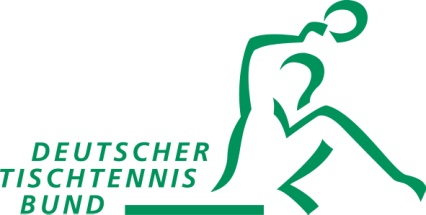 Tel.: 069 695019-26Fax: 069 695019-13Mail: ringleb.dttb@tischtennis.dewww.tischtennis.deA-Trainer-Workshops 2017ANMELDUNG / BEWERBUNGS-FRAGEBOGENName:      Straße:      PLZ:      Ort:      E-Mail:      Telefon:      Wunschtermin:      Lehrgangsort:      DTTB-Trainer/in:      Alternativtermin:      Lehrgangsort:      DTTB-Trainer/in:      Bitte beantworten Sie die unten genannten Punkte stichpunktartig!Meine aktive Trainingsarbeit im Leistungs- bzw. Hochleistungssport gestaltet sich zurzeit wie folgt (Verein, Verband, Gruppe(n) welcher Alters- und Leistungsstärke, Umfang/Woche):Folgende Tätigkeiten als Betreuer / Coach übe ich zurzeit aus:Folgende Dozententätigkeiten in der Traineraus- und -Fortbildung übe ich zurzeit aus:______________________________________________Datum, Unterschrift des Teilnehmers